Agency overviewThe NSW Office of Environment and Heritage aims to enrich life in NSW by helping the community to conserve and enjoy our environment and heritage.  For more information go to www.environment.nsw.gov.au.Primary purpose of the roleUndertake safe and efficient operation of helicopter tasks and to ensure that all ancillary equipment and gear necessary to perform the work programs are in operational condition and available for the jobs required.Assist the Pilot in navigation, radio, advising on obstacle clearance during landing and hovering so safety is assured.  The position is responsible for all aspects of the job other than flying including providing support to the Chief Pilot-Manager, Flight Operations and Pilot(s) in complying with OEH Air Operators Certificate, the Civil Aviation Act 1998 and associated Civil Aviation Safety Authority (CASA) orders and regulations.Key accountabilitiesPrepare the aircraft, equipment & gear so it is ready and available for each task, includes cleaning and minor maintenance, configure the aircraft, supervise the operation of the ancillary equipment & organise resources at task.Ensure that loads are secured and weight is properly distributed in accordance with the aircraft specifications as well as CASA protocols, guidelines and the Operations Manual.Assist the Pilot with landing, hovering, navigation and radio operations so the Pilot can concentrate on flying by informing the pilot of objects in close proximity to the flight path, the location of personnel and cargo on the ground relative to the position of the aircraft and alerting the Pilot to objects striking the aircraft. Operate and maintain equipment such as winch, sling, cargo nets, firefighting buckets, aerial incendiary equipment in a safe, efficient and effective manner.Ensure safety of field staff working around the aircraft through clear communication training and briefing staff before operations and providing instruction during operations.Provide high level technical advice to aircraft users including remote fire fighters, aerial incendiary operators, ground crews, and passengers, on safety procedures associated with the helicopter and the operation of ancillary equipment as required by statutory provisions and agency SOP’s to ensure the safety of people working in and around aircraftConduct preflight safety briefings for passengers and relevant staff are briefed in winching, hover exit and sling load operations according to regulatory standards (i.e. Occupational Health & Safety).In association with other flight crew, organise resources at task so that food, fuel and accommodation are available where and when required.Assist with the scheduling and registration of flight bookings and general administration so that flight section can provide a high level of customer service to staff within OEH as well as other passengers and users of the service.Assist with implementing and presenting training activities in consultation with the Fire Training Coordinator, and also monitor and review training courses ensuring training needs of staff are met. Key challengesDuring search and rescue and fire fighting operations that involve winching and slinging personnel and sling operations are difficult procedures and can be dangerous if not carried out correctly. The Crewperson will be required to sever winch cables on pilot instruction and or where the aircraft is endangered.During hovering and landing operations the Crewperson becomes the “Pilot’s eyes”, the pilot is guided by the Crewperson and a high degree of accuracy and clear communication is required.Problem solving requires assessment of situations & developing and evaluating a number of options that will take into account safety considerations.  Solutions are rarely straightforward & usually vary from situation to situation.Required to resolve logistical problems in consultation with the Pilot and field staff, when conducting field operations, e.g. providing fuel, moving equipment, and changing landing areas. Operates within extreme temperature variations which may vary between minus 25 oC to 40 oC.Decisions relating to aircraft safety and operations are subject to the concurrence of the Pilot who has ultimate command of the aircraft at all times. Decisions are related to accomplishing specific tasks, e.g. how to rig a particular load, whether a load can safely be carried.  .Flight programs are set in advance and the position makes decisions on work priorities within approved work programs and guidelines in consultation with the Pilot.Key relationshipsRole dimensionsDecision makingDecisions are related to accomplishing specific tasks, e.g. how to rig a particular load, whether a load can safely be carried.  Decisions relating to aircraft safety and operations are subject to the concurrence of the Pilot who has ultimate command of the aircraft at all times.Flight programs are set in advance and the role makes decisions on work priorities within approved work programs and guidelines in consultation with the Pilot.The role recommends the maintenance, purchase or replacement of equipment, however the decision to authorise the maintenance or purchase of equipment rests with the Chief Pilot.Reporting lineSenior Crewperson and Pilot (Helicopter)Direct reportsThere are nil direct reports in the structure; however, the Crewperson is required to maintain CRM / winch briefing / training delivery Budget/ExpenditureNilEssential requirementsExtensive experience in helicopter operations and knowledge of the capabilities of the particular types of helicopters used by the agency.Extensive experience in the operation of personal hoist (winch)Experience with the operation of role equipment including; aerial Incendiary machines, water buckets and rigging and handling of cargo.High level navigation skills including the operation of GPS equipment.Physical fitness and the ability to work in isolated locations unsupervised individually or as part of a team.Ability and willingness to carry out fire fighting support duties.Knowledge of the Incident Management System and an understanding of Air Operations in relation to fire management and mitigationAbility to instruct and assess personnel in working safely around aircraft and in hover / exit and winch operationsCapabilities for the roleThe NSW Public Sector Capability Framework applies to all NSW public sector employees. The Capability Framework is available at www.psc.nsw.gov.au/capabilityframeworkCapability summaryBelow is the full list of capabilities and the level required for this role. The capabilities in bold are the focus capabilities for this role. Refer to the next section for further information about the focus capabilities.Focus capabilitiesThe focus capabilities for the role are the capabilities in which occupants must demonstrate immediate competence. The behavioural indicators provide examples of the types of behaviours that would be expected at that level and should be reviewed in conjunction with the role’s key accountabilities.ClusterPlanning & EnvironmentAgencyOffice of Environment & HeritageDivision/Branch/UnitNational Parks and Wildlife Service / Flight TeamLocationTBCClassification/Grade/BandCrewmanRole NumberGenericANZSCO CodeTBCPCAT CodeTBCDate of ApprovalOctober 2016Agency Websitewww.environment.nsw.gov.au Who       WhyInternalManager / Senior ManagersDiscuss issues, seek guidance, keep informed, escalate issues if required, management of workload and to receive instruction and supportWorking collaboratively with relevant managers to ensure that service delivery commitments are met.Work Team / Other Internal staffLiaise with field staff for the purposes of sharing information and advice.Participate in meetings to obtain the work group perspective and share informationWork collaboratively to contribute to achieving the team's business outcomesGuide, support, coach, mentor  and empower team membersInspire and motivate team, provide direction and manage performanceWorking collaboratively to ensure that service delivery commitments are met.ExternalAviation maintenance providers and avionic engineers and other technicians and CrewpersonsLiaise with, and develop and maintain effective relationships for the purposes of ensuring that radio and GPS and other equipment are maintained and repaired as requiredEnsure that they are informed regarding new equipment and techniques (e.g. twin person winching SOP’s, spot application of water for fire suppression and information on herbicides for pest species work)Rural Fire Service, Police and emergency service agenciesTo coordinate firefighting and search and rescue activities.NSW Public Sector Capability FrameworkNSW Public Sector Capability FrameworkNSW Public Sector Capability FrameworkCapability GroupCapability NameLevel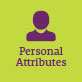 Display Resilience and CourageAdeptAct with IntegrityIntermediateManage SelfIntermediateValue DiversityFoundational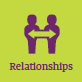 Communicate EffectivelyAdeptCommit to Customer ServiceFoundationalWork CollaborativelyIntermediateInfluence and NegotiateFoundational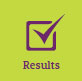 Deliver ResultsFoundationalPlan and PrioritiseFoundationalThink and Solve ProblemsIntermediateDemonstrate AccountabilityFoundational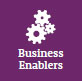 FinanceFoundationalTechnologyIntermediateProcurement and Contract ManagementFoundationalProject ManagementIntermediate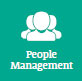 Manage and Develop PeopleIntermediateInspire Direction and PurposeFoundationalOptimise Business OutcomesFoundationalManage Reform and ChangeFoundationalNSW Public Sector Capability FrameworkNSW Public Sector Capability FrameworkNSW Public Sector Capability FrameworkGroup and CapabilityLevelBehavioural IndicatorsPersonal AttributesDisplay Resilience and CourageAdeptBe flexible, show initiative and respond quickly when situations changeGive frank and honest feedback/adviceListen when ideas are challenged, seek to understand the nature of the criticism and respond constructivelyRaise and work through challenging issues and seek alternativesKeep control of own emotions and stay calm under pressure and in challenging situationsRelationshipsCommunicate EffectivelyAdeptTailor communication to the audienceClearly explain complex concepts and arguments to individuals and groupsMonitor own and others’ non-verbal cues and adapt where necessaryCreate opportunities for others to be heardActively listen to others and clarify own understandingWrite fluently in a range of styles and formatsResultsThink and Solve ProblemsIntermediateResearch and analyse information and make recommendations based on relevant evidenceIdentify issues that may hinder completion of tasks and find appropriate solutionsBe willing to seek out input from others and share own ideas to achieve best outcomesIdentify ways to improve systems or processes which are used by the team/unitBusiness EnablersProject ManagementIntermediatePerform basic research and analysis which others will use to inform project directionsUnderstand project goals, steps to be undertaken and expected outcomesPrepare accurate documentation to support cost or resource estimatesParticipate and contribute to reviews of progress, outcomes and future improvementsIdentify and escalate any possible variance from project plans